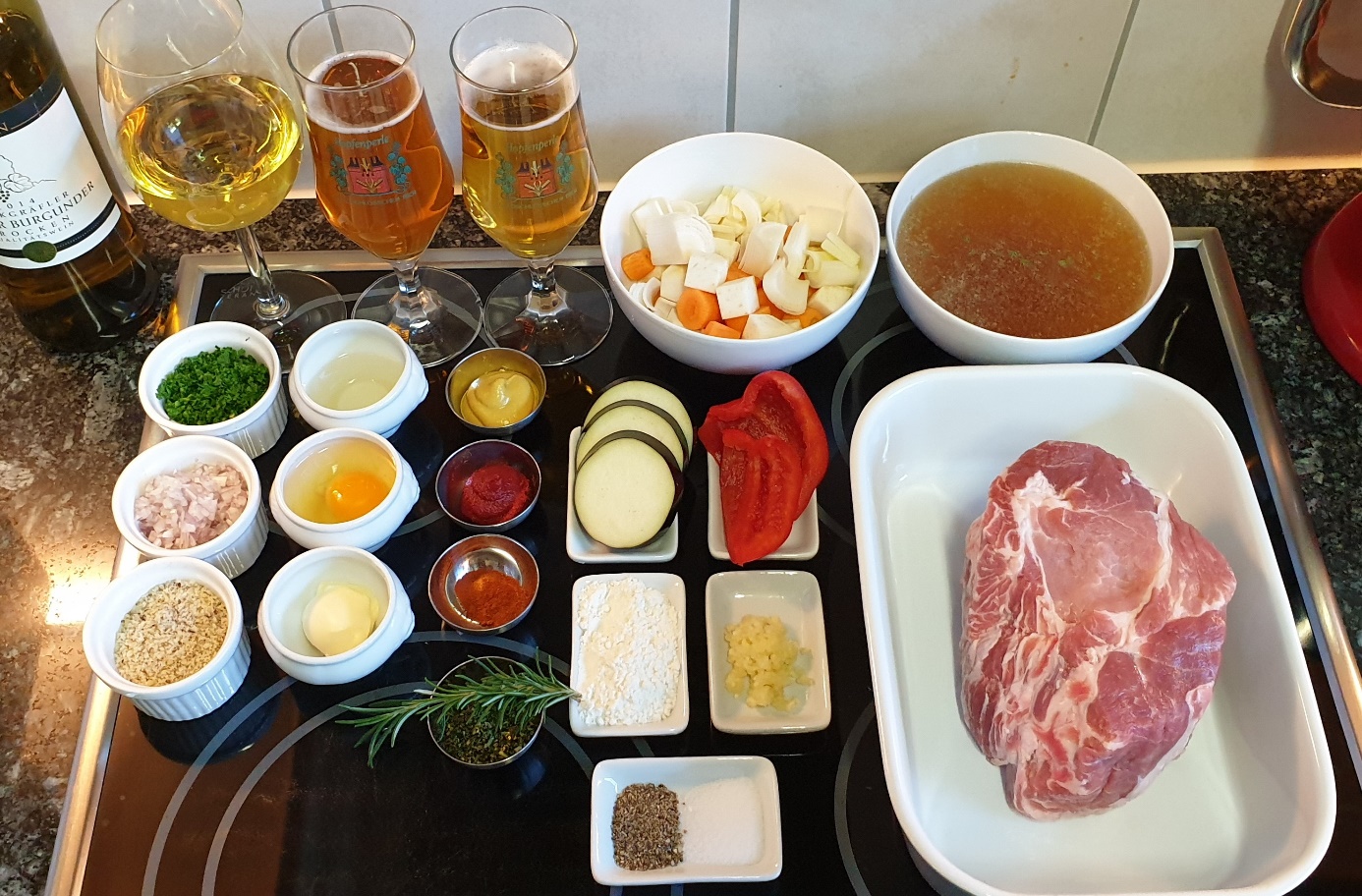 Foto des ganzen M.E.P. Glasierter Münchner BierbratenZutaten680g	Schweinshals		10g	Sonnenblumenöl5g	Butter			0.5g	Paprika80g	Zwiebeln			20g	Bratbutter2g	Petersilie			70g	Mirepoix1g	Rosmarin			10g	Tomatenpüree10g	Senf			40g	Weisswein250g	Bier, hell			250g	Bier, dunkel200g	Kalbsfond, braun			Salz, PfefferVorbereitung1. Zwiebeln hellbraun dünsten und auskühlen lassen. 2. Petersilie hacken und zu den Zwiebeln geben.3. Am Schweinehals der Länge nach, eine Tasche einschneiden und mit der Zwiebel-Masse füllen. 4. Schweinehals binden.5. Rosmarin fein hacken.6. Aus gehacktem Rosmarin, Senf, Paprika und Sonnenblumenöl eine Marinade herstellen.7. Schweinehals mit der Marinade einpinseln und ca. 2h marinieren lassen.Zubereitung1. Fleisch aus der Marinade nehmen und würzen.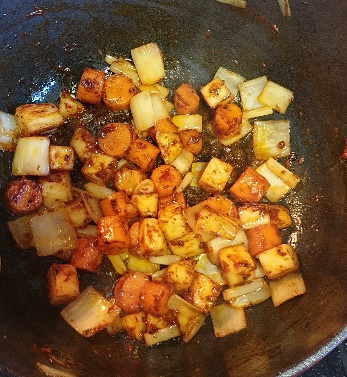 2. In einem Rondeau den Schweinehals allseitig in Bratbutter anbraten.3. Fleisch herausnehmen.4. Das Mirepoix beigeben und mitrösten, evtl. vorhandenen Fettstoff abgiessen. 5. Tomatenpüree beigeben und mitrösten.6. Das Fleisch wieder beigeben und mit Weisswein ablöschen und Einreduzieren lassen.7. Das Bier beigeben und zur Hälfte einkochen lassen. 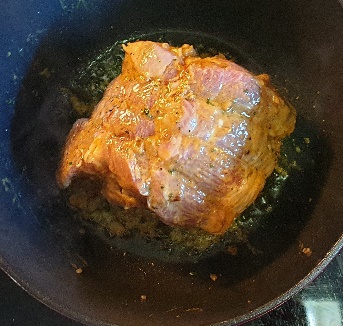 8. Mit dem Kalbsfond und dem Kalbsjus auffüllen. 9. Schweinshals zugedeckt, begiessen, zu 3/4 weich garen.10. Deckel entfernen.11. Den Braten unter häufigem begiessen mit einem Sieb glasieren.12. Braten herausnehmen, Bindefaden entfernen und warm stellen.13. Die Sauce passieren und zur gewünschten Konsistenz einkochen.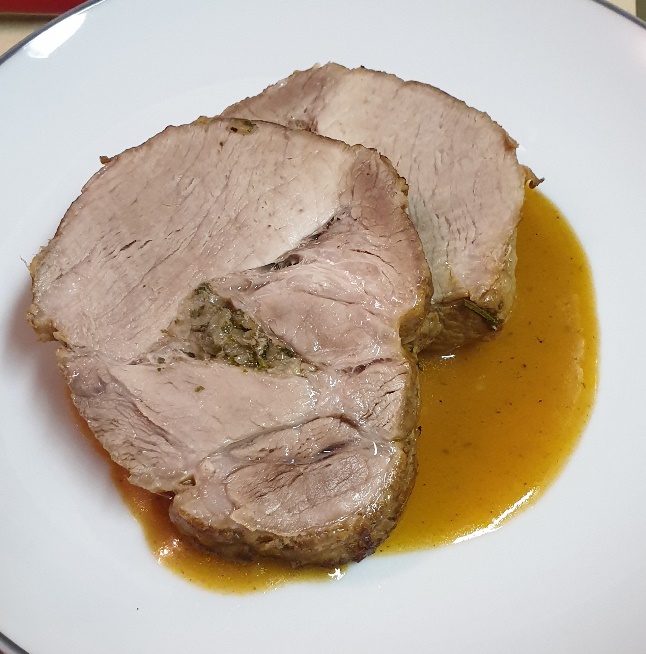 